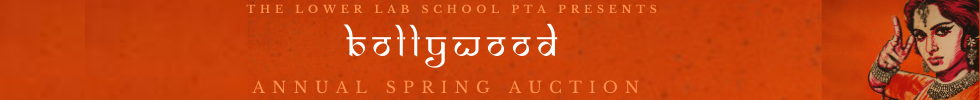 The Lower Lab PTA, Inc. | 1700 Third Avenue | New York, NY 10128Auction Donation SuggestionsUnique Items	Tickets Autographed sports / celebrity items	Sporting EventsBackstage Tours	Theatre / Shows / Concerts / OperaWalk On Parts	LecturesMeet & Greets with celebrities	Philharmonic / BalletMovie Screenings	CircusTV Tapings for adults or child shows	Movie PassesPrivate Museum Tours & Openings	Sports & One‐of‐a‐Kind ExperiencesGrammy / MTV AwardsFashion Shows	KidsClothing Store Gift CertificatesMusic / Art / Chess ClassesElectronics	Sports ClassesiPads, iPhones, iWatch	Birthday PartiesComputers	Summer Camp	TVs	Private LessonsPortable Electronics	Organized Play DatesSmall Home appliances					     Books / DVDsFood	AdultsRestaurants!!	Hotel Nights / Travel PackagesGourmet Food Stores 	Exercise Classes / PassesCaterers / Private Dinner Parties	Spa PackagesWine Tastings / Vineyard Tours	Dr. ConsultationsWines / liquor / champagne	Laser Hair RemovalGift Baskets	Keratin TreatmentsBakeries	Haircuts / HighlightsCulinary Classes	Manicures & PedicuresMeal Delivery Services	Clothing	Jewelry / Accessories	Car ServicesThe Lower Lab School PTA is recognized as a not‐for‐profit organization under Section 501(c)(3) of the Internal Revenue Code (EIN: 13‐ 3496389). All contributions are tax‐deductible to the fullest extent allowable by law.